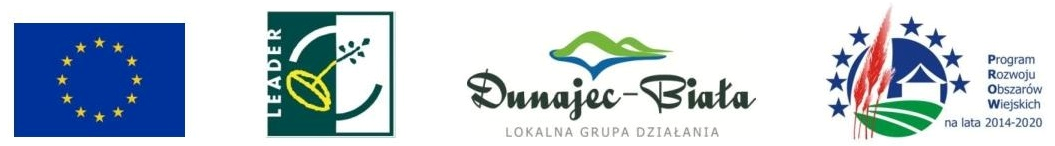 Europejski Fundusz Rolny na rzecz Rozwoju Obszarów Wiejskich: Europa inwestująca w obszary wiejskie”FORMULARZ ZMIAN do Strategii Rozwoju Lokalnego kierowanego przez społeczność na lata 2016-2023 Lokalnej Grupy Działania Dunajec-Biała
NAZWA DOKUMENTU KTÓREGO DOTYCZY PROPONOWANA ZMIANANAZWA DOKUMENTU KTÓREGO DOTYCZY PROPONOWANA ZMIANA        Strategia Rozwoju Lokalnego kierowanego przez społeczność na lata 2016-2023 Lokalnej  Grupy Działania Dunajec-Biała        Strategia Rozwoju Lokalnego kierowanego przez społeczność na lata 2016-2023 Lokalnej  Grupy Działania Dunajec-BiałaProszę podać planowany zakres zmiany wraz z uzasadnieniem wprowadzenia tej zmiany:Proszę podać planowany zakres zmiany wraz z uzasadnieniem wprowadzenia tej zmiany:Imię i nazwisko autora proponowanych zmian:Dane tele-adresowe autora zmian tj.adres/telefon/mail:
Data opracowania zmian: dzień-miesiąc-rok